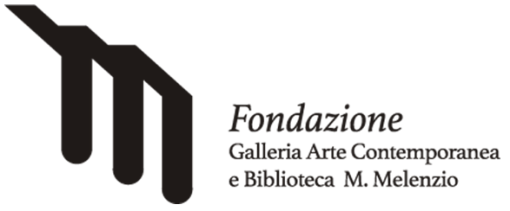 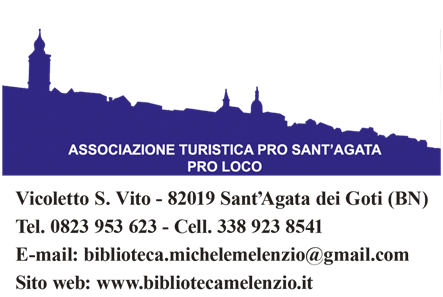 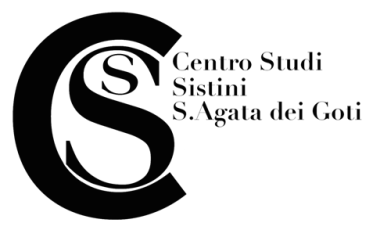     D’INTESA CON IL CIRCOLO SOCIALE E CULTURALE SATICULAConcorso di Poesia“Città di S.Agata dei Goti”Ritrovata manifestazione culturale  in continuità con il Premio Nazionale di Poesia Saticula degli anni ‘80Regolamento composto da 4 pagine.Articolo 1Il Concorso è promosso dall’Associazione Turistica Pro S.Agata – Pro Loco, dalla Fondazione Galleria Arte Contemporanea e Biblioteca M.Melenzio e dal Centro Studi Sistini d’intesa con il Circolo Sociale e culturale Saticula nella città di S.Agata dei Goti (BN) allo scopo di  sostenere e promuovere il potenziale artistico-espressivo di chiunque sia interessato a partecipare, di incentivare e promuovere il culto e la passione per la poesia anche e soprattutto a scopo passionale ed hobbistico, senza alcun tipo di distinzione culturale, sociale e di nazionalità . La partecipazione è pertanto aperta a tutti quelli che abbiano compiuto o compiranno i 14 anni nell’arco del 2018.Articolo 2Il concorso si compone di un'unica sezione denominata “Poesia edita ed inedita” aperta a tutti gli autori con due  liriche in lingua italiana a tema libero. I due testi dovranno essere tassativamente scelti dagli autori fra quelli non premiati in nessun tipo di concorso precedente, cioè non aver ricevuto alcun premio in altri concorsi letterari, pena l’esclusione dal Premio. Ogni autore potrà inviare due opere in lingua italiana (versi liberi o in metrica) non eccedente  i 30 versi per poesia, scritte al computer e recante il nome e cognome dell’autore, nonché indirizzo postale con telefono e indirizzo di posta elettronica.Il carattere da utilizzare sarà il Times New Roman, dimensione 14 e il testo dovrà essere allineato centralmente.LE OPERE DOVRANNO ESSERE PRESENTATE IN SINGOLE COPIE CON ALLEGATA LA SCHEDA DI ADESIONE COMPILATA IN OGNI PARTE E RICEVUTA DEL VERSAMENTO DI  €. 15,00   SUL C/C POSTALE N. 68783463 OPPURECON BONIFICO SU IBAN: IT89N0760115000000068783463OPPURECON MONETA ALLEGATA IN BUSTA COSI’ COME SPECIFICATO NELL’ART. 4. TALE SOMMA RIMANE INVARIATA ANCHE IN CASO DI PRESENTAZIONE DI UNA SOLA POESIA.Articolo 3I partecipanti dovranno dunque inviare, unitamente alle copie delle opere firmate, la scheda di adesione debitamente compilata e firmata accettando così il presente regolamento in tutti i suoi punti.Articolo 4La spedizione delle opere e della scheda di iscrizione dovrà avvenire: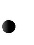 A mano presso la sede della Pro Loco in vico S.Vito-Largo Torricella 82019 S.Agata dei Goti A mezzo posta ordinaria in busta chiusa allo stesso indirizzo di cui sopraA mezzo  posta elettronica claudiolubrano1@gmail.comIl plico dovrà contenere:n. 1 copia per ogni opera presentatacopia del versamento di €. 15,00 su c/c postale o ricevuta del bonifico oppure moneta cartacea contante;Le iscrizioni dovranno tassativamente essere spedite entro il 7 dicembre  2018L’organizzazione non si assume responsabilità per la mancata ricezione dei plichi dovuta a disguidi postali.I plichi spediti oltre il termine indicato non verranno esaminati dalla Commissione Giudicatrice.Articolo 5Sono previsti premi alle  prime cinque opere classificate e altri riconoscimenti vari con menzioni di merito certificate a giudizio insindacabile della commissione giudicatrice.  La premiazione sarà programmata per il mese di dicembre 2018 con impegno dell’organizzazione di diffondere la data a mezzo stampa e/o direttamente a tutti i partecipanti.Articolo 6La partecipazione al Premio implica la piena ed incondizionata accettazione di questo regolamento e la divulgazione del proprio nome, cognome su qualsiasi pubblicazione.In caso di utilizzo di pseudonimo, la scheda d'adesione dovrà comunque essere compilata con dati rispondenti alla reale identità dell’autore, pena l'invalidazione dell’iscrizione.L’Organizzazione, attraverso la presente adesione, acquisisce implicitamente il diritto di pubblicare liberamente e gratuitamente tutti i componimenti ritenuti idonei.Articolo 7I vincitori potranno ritirare i premi personalmente (o delegare) nella cerimonia di premiazione di cui verrà resa nota la data, oppure  ricevere il riconoscimento al proprio domicilio  entro e non oltre il 7 gennaio 2019 oppure  presso la sede della Pro Loco o della biblioteca M.Melenzio. E’ comunque particolarmente gradita la presenza del vincitore nella data della cerimonia di premiazione. Per i partecipanti provenienti da territori regionali o extra regionali, sono previste formule di accoglienza (a carico dell’ospite) presso attività ricettive locali a prezzo convenzionato e speciale garantite dalla Pro Loco per vitto e alloggio per i tempi preferiti o necessari di residenza in loco.  È a carico dei partecipanti l’onere di informarsi circa tutti gli aggiornamenti e/o eventuali variazioni concernenti il Premio, attraverso i seguenti siti internet:www.prolocosantagatadeigoti.itwww.bibliotecamelenzio.itL’ Organizzazione non potrà ritenersi in alcun caso responsabile per una mancata ricezione di avvisi e comunicazioni.Articolo 8PREMI:Ai vincitori saranno assegnati i seguenti premi nel corso della cerimonia conclusiva:. – 1° Class. Premio Banca di Credito Popolare di Torre del Greco, assegnato sulla base del giudizio della Giuria Tecnica per l'ammontare di €. 130,00 più targa personalizzata. 2° Class. Premio Banca di Credito Popolare di Torre del Greco, assegnato sulla base del giudizio della Giuria Tecnica per l’ammontare di €. 70,00  più targa personalizzata;3° Class. Premio Banca di Credito Popolare di Torre del Greco, assegnato sulla base del giudizio della Giuria Tecnica per l’ammontare di €. 50,00  più targa personalizzata;4° Class. Premio Circolo Sociale e Culturale Saticula con un quadro d’autore, assegnato sulla base del giudizio della Giuria Tecnica e un attestato ufficiale; Premio o riconoscimento al più giovane e al più maturo poeta partecipante al concorso;Segnalazioni di merito di varia natura e/o altri attestati ufficiali a giudizio della Giuria Tecnica.Articolo 9Le opere saranno valutate a giudizio insindacabile e inappellabile di una Commissione Giudicatrice composta da esperti, uomini di lettere e appassionati di poesia.Articolo 10In ottemperanza a quanto disposto dal D.Lgs. 30.06.2003 n. 196 “Codice in materia di protezione dei dati personali”, si dichiara che il trattamento dei dati personali dei partecipanti è finalizzato unicamente alla gestione del Concorso ed, eventualmente, a pubblicazioni inerenti lo stesso.Articolo 11Per ogni eventuale controversia inerente il presente concorso, è competente il Foro di Benevento.S.Agata dei Goti ottobre  2018                                             	                                                                                                                             Per la                                                                               Fondazione Galleria e biblioteca M.Melenzio                                                                                             Pro Loco di S.Agata dei Goti                                                                                                      Centro Studi Sistini                                                                                                Il Presidente del Concorso                                                                                                  Prof. Claudio Lubrano